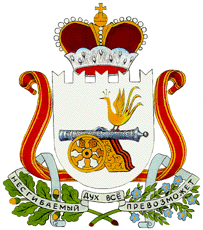 АДМИНИСТРАЦИЯ ПОГОРЕЛЬСКОГО  СЕЛЬСКОГО  ПОСЕЛЕНИЯПОСТАНОВЛЕНИЕот   24.07.2015                          №   30Об утверждении муниципальной долгосрочной целевой программы«Энергосбережение и повышениеэнергетической эффективности на территории  Погорельского сельскогопоселения на 2015-2018 годы»   В соответствии с Федеральным законом от 23.11.2009 №261-ФЗ «Об энергосбережении и о повышении энергетической эффективности и о внесении изменений в отдельные законодательные акты Российской Федерации» Администрация  Погорельского сельского поселенияПОСТАНОВЛЯЕТ:  1. Утвердить муниципальную долгосрочную целевую программу «Энергосбережение и повышение энергетической эффективности на территории  Погорельского сельского поселения на 2015-2018 годы» согласно приложению.   2. Установить, что в ходе реализации муниципальной долгосрочной целевой программы «Энергосбережение и повышение энергетической эффективности на территории Погорельского сельского поселения на 2015-2018 годы» ежегодной корректировке подлежат мероприятия и объемы их финансирования с учетом возможностей средств бюджета поселения.   3. Настоящее постановление вступает в силу со дня его подписания Главой муниципального образования Погорельское сельское поселение и подлежит обнародованию в местах, предназначенных для обнародования нормативных правовых актов и размещению на странице муниципального образования Погорельское сельское поселение на официальном сайте муниципального образования « Велижский район»  в сети Интернет.     3. Контроль исполнения настоящего постановления оставляю за собой.      Глава муниципального образования    Погорельское сельское поселение        				Г.А.Никитина   Программа энергосбережения и повышения энергетической эффективности на 2015 – 2018 гг.Администрации Погорельского сельского поселения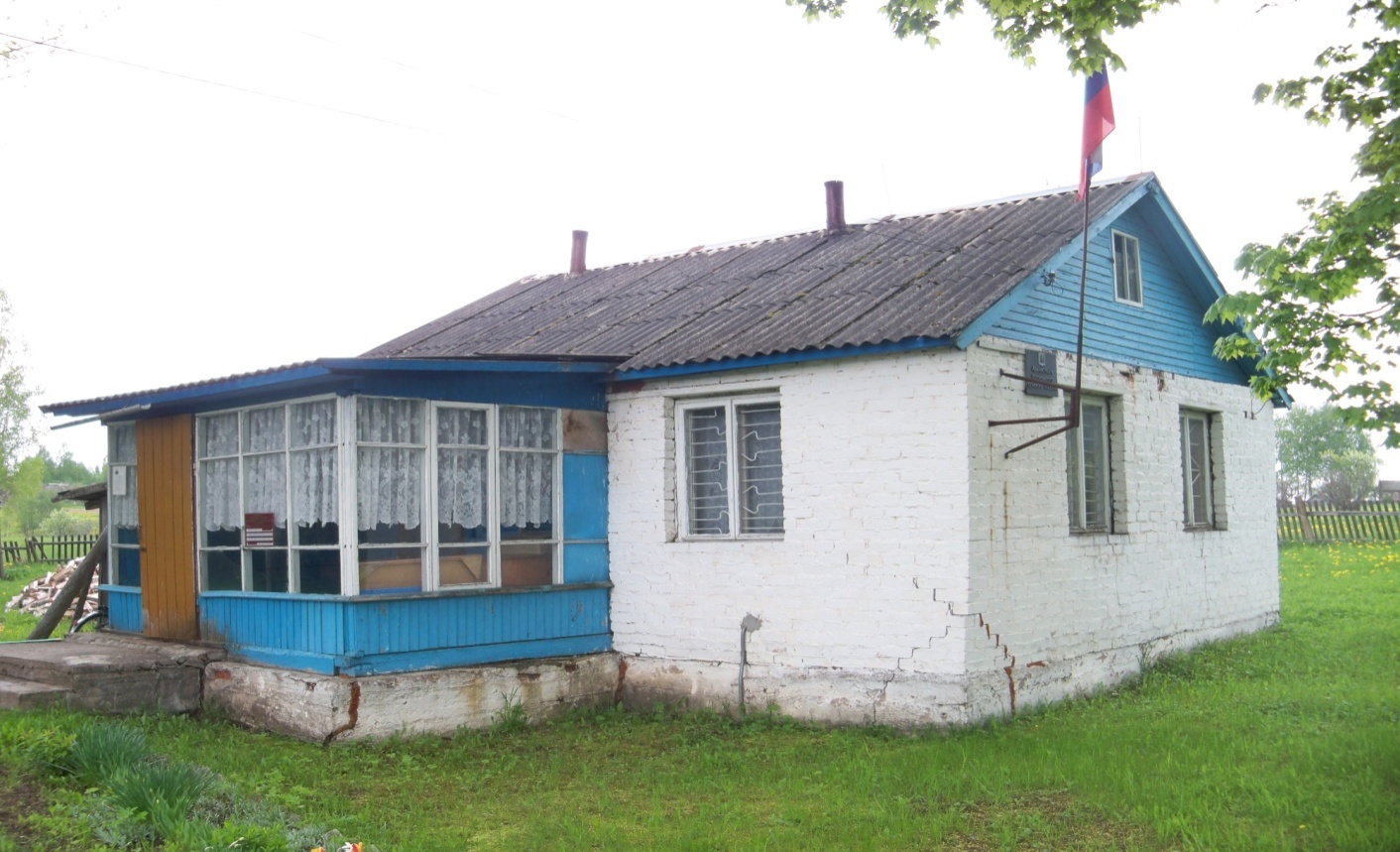 Смоленск 2015 г.                                                            РАЗДЕЛ 1.Паспорт программы  энергосбережения и повышения энергетической эффективностиРАЗДЕЛ 2.Расчет целевых показателей программ энергосбережения и повышения энергетической эффективности организаций с участием Государства и муниципальных образований2.1.СВЕДЕНИЯ О ЦЕЛЕВЫХ ПОКАЗАТЕЛЯХ ПРОГРАММЫ ЭНЕРГОСБЕРЕЖЕНИЯИ ПОВЫШЕНИЯ ЭНЕРГЕТИЧЕСКОЙ ЭФФЕКТИВНОСТИ2.2.ЗНАЧЕНИЯ ИНДИКАТОРОВ, НЕОБХОДИМЫХ ДЛЯ РАСЧЕТА ЦЕЛЕВЫХ ПОКАЗАТЕЛЕЙ ПРОГРАММЫ ЭНЕРГОСБЕРЕЖЕНИЯИ ПОВЫШЕНИЯ ЭНЕРГЕТИЧЕСКОЙ ЭФФЕКТИВНОСТИРАЗДЕЛ 3. Краткая характеристика объекта. Анализ потребления энергетических ресурсов за предшествующий периодОбщие сведения об организацииХарактеристика зданий, строений, сооруженийЗдание АдминистрацииМногоквартирные дома на территории МОНа данный момент в многоквартирных домах никто не проживает.На территории Погорельского сельского поселения находятся 4 артезианские скважины с 4-мя водонапорными башнями. Одна из башен находится на балансе СПК «1-ое мая» и одна на балансе Администрации. Котельных и тепловых электростанций на территории сельского поселения нет.Система электроснабженияИмеет 1 ввод с установленным прибором учета в здании Администрации: Меркурий 203.1.Система внутреннего освещения включает 4 светильника с 18 энергосберегающими лампами. Система теплоснабженияТеплоснабжение здания Администрации осуществляется от 2-х дровяных печей. Годовое потребление твердого печного топлива составляет 21 м3.Система водоснабженияЦентрализованная система холодного и горячего водоснабжения - отсутствуют.Характеристика уличного освещенияНа балансе Администрации находятся 46 опор, оборудованных светильниками с  46 натриевыми лампами (фотореле установлено).Характеристика потребителей моторного топливаНа балансе Администрации стоит 1 единица автотранспорта:                  ВАЗ 21053 (легковой автомобиль).Общий пробег автотранспортом за 2014 год: 13 598 км.Потребление энергоресурсов на территории МООснащенность вводов энергетических ресурсов приборами учетаСтруктура фактических затрат на энергетические ресурсы в 2014 (базовом) годуСредневзвешенные тарифы на ТЭР в 2014 (базовом) годуНа рис. 1 приведена структура фактических затрат на топливно-энергетические ресурсы в 2014 (базовом) году.Рис. 1 Структура фактических затрат на ТЭР в 2014 г.Из рис. 1 видно, что наибольшая доля затрат приходится на уличное освещение (43%), моторное топливо (29%) и малая доля на электрическую энергию (16%), твёрдое печное топливо (12%). Так как основные мероприятия в области энергосбережения в системе энергоснабжения здания Администрации проведены, то основное мероприятие необходимо проводить в системе уличного освещения. Для снижения потребления моторного топлива необходимо содержать автомобиль, находящийся на балансе Администрации, в технически исправном состоянии.РАЗДЕЛ 4. Перечень МероприятиЙ по энергосбережению и повышению энергоэффективности, НАПРАВЛЕННЫй НА ДОСТИЖЕНИЕ ЗНАЧЕНИЙ ЦЕЛЕВЫХ ПОКАЗАТЕЛЕЙ4.1. Основные направления энергосбережения  и повышения энергетической эффективностиДля достижения указанных целей и выполнения задач в рамках Программы предусматривается проведение организационных, правовых, технических, технологических и экономических мероприятий, включающих:- развитие нормативно-правовой базы энергосбережения;- энергосбережение и повышение энергетической эффективности;- энергосбережение и повышение энергетической эффективности на транспорте;- информационное обеспечение и пропаганду энергосбережения.4.1.1. Развитие нормативно-правовой базы энергосбереженияМероприятия раздела направлены на совершенствование нормативно-правовой базы в области стимулирования энергосбережения и повышения энергетической эффективности:- разработка и издание приказов, устанавливающих на определенный этап перечень выполняемых мероприятий, ответственных лиц, достигаемый эффект, систему отчетных показателей, а также системы наказания и поощрения.4.1.2. Энергосбережение и повышение энергетической эффективностиВ рамках настоящей Программы предполагается реализация первоочередных мер, направленных на повышение энергоэффективности:- проведения мероприятий по сокращению объемов потребления ТЭР.4.1.3. Информационное обеспечение и пропаганда  энергосбереженияИнформационное обеспечение и пропаганда энергосбережения представляет собой вовлечение в процесс энергосбережения работников учреждения путем формирования устойчивого внимания к этой проблеме, создание мнения о важности и необходимости энергосбережения.Программные мероприятия по данному направлению:- предоставление в простых и доступных формах информации о способах энергосбережения, преимуществах энергосберегающих технологий и оборудования, особенностях их выбора и эксплуатации;- активное формирование порицания энергорасточительства и престижа экономного отношения к энергоресурсам;- вовлечение в процесс энергосбережения всех работников учреждения;- проведение занятий по основам энергосбережения среди работников, позволяющих формировать мировоззрение на рачительное использование энергоресурсов;- материальное стимулирования энергосбережения работников учреждения.4.2. Мероприятия по каждому виду потребляемых энергоресурсовОрганизационные мероприятияПЕРЕЧЕНЬ МЕРОПРИЯТИЙ ПРОГРАММЫ ЭНЕРГОСБЕРЕЖЕНИЯ И ПОВЫШЕНИЯЭНЕРГЕТИЧЕСКОЙ ЭФФЕКТИВНОСТИРАЗДЕЛ 5.      СИСТЕМА МОНИТОРИНГА, УПРАВЛЕНИЯ И КОНТРОЛЯ ЗА ХОДОМ ВЫПОЛНЕНИЯ ПРОГРАММЫ.Важнейшим фактором эффективной реализации Программы мероприятий по энергосбережению является грамотно построенная и внедренная система мониторинга за ходом реализации Программы и система реагирования на отклонения от плана внедрения мероприятий по энергосбережению.В соответствии с постановлением Администрации Смоленской области  от 24 октября 2014 г. № 724 «О региональной автоматизированной системе сбора данных в области энергосбережения и повышения энергетической эффективности на территории Смоленской области «Мониторинг энергоэффективности» (далее – Постановление) создана и введена в промышленную эксплуатацию региональная автоматизированная система в области энергосбережения и повышения энергетической эффективности (далее – Региональная система).В соответствии с  Постановлением, органы исполнительной власти Смоленской области и бюджетные учреждения регионального подчинения должны представлять информацию в области энергосбережения, необходимую для включения в Региональную систему, начиная с 1 ноября 2014 года.Помимо этого по состоянию на 1 января года, следующего за отчетным в соответствии с приказом Министерства энергетики Российской Федерации от 30.06.2014 г. № 398 «Об утверждении требований к форме программ в области энергосбережения и повышения энергетической эффективности организаций с участием государства и муниципального образования, организаций осуществляющих регулируемые виды деятельности, и отчетности о ходе их реализации» формируется следующая форма отчета.ОТЧЕТО ДОСТИЖЕНИИ ЗНАЧЕНИЙ ЦЕЛЕВЫХ ПОКАЗАТЕЛЕЙ ПРОГРАММЫ ЭНЕРГОСБЕРЕЖЕНИЯИ ПОВЫШЕНИЯ ЭНЕРГЕТИЧЕСКОЙ ЭФФЕКТИВНОСТИ     Руководитель (уполномоченное лицо)     ___________________   __________________                                                                                                                       (должность)                             (расшифровка подписи)Руководитель технической службы (уполномоченное лицо)     ___________________   __________________                                                                                                                  (должность)                                 (расшифровка подписи)Руководитель финансово-экономической службы(уполномоченное лицо)                                                ___________________   __________________                                                                                                   (должность)                                 (расшифровка подписи)м.п.     «_____» _______________2015г.                           УТВЕРЖДАЮ  Глава муниципального образования «Погорельское сельское поселение» _____________/ Никитина Г.А./м.п.   «24» июля  2015 г.12Полное наименование организацииАдминистрация Погорельского сельского поселения Основание 
для разработки программы Правовые основания: - Федеральный закон от 23 ноября 2009 года № 261-ФЗ «Об энергосбережении и повышении энергетической эффективности и о внесении изменений в отдельные законодательные акты Российской Федерации» (в ред. Федеральных законов от 08.05.2010 № 83-ФЗ, от 27.07.2010 № 191-ФЗ, от 27.07.2010 № 237-ФЗ, от 11.07.2011 № 197-ФЗ, от 11.07.2011 № 200-ФЗ, от 18.07.2011 № 242-ФЗ, от 03.12.2011 № 383-ФЗ, от 12.12.2011 № 426-ФЗ, от 25.06.2012 № 93-ФЗ, от 10.07.2012 № 109-ФЗ).- Указ Президента РФ № 579 от 13 мая 2010 года «Об оценке эффективности деятельности органов исполнительной власти субъектов Российской Федерации и органов местного самоуправления городских округов и муниципальных районов в области энергосбережения и повышения энергетической эффективности».- Распоряжение Правительства РФ от 01.12.2009 № 1830-р «План мероприятий по энергосбережению и повышению энергетической эффективности в Российской Федерации, направленных на реализацию федерального закона «Об энергосбережении и о повышении энергетической эффективности и о внесении изменений в отдельные законодательные акты российской федерации».- Приказ Министерства экономического развития РФ       от 24 октября 2011 г. № 591 «О порядке определения объемов снижения потребляемых государственным  учреждением ресурсов в сопоставимых условиях».- Распоряжение Правительства Российской Федерации от 27 декабря 2010 г. № 2446р Государственная программа Российской Федерации «Энергосбережение и повышение энергетической эффективности на период до 2020 года».- Приказ Министерства Энергетики РФ №398 от 30 июня 2014 года «Об утверждении требований к форме программ в области энергосбережения и повышения энергетической эффективности организаций с участием государства и муниципального образования, организаций, осуществляющих регулируемые виды деятельности, и отчетности о ходе их реализации».
- Закон Смоленской области от 30.05.2013 N 47-з
«Об энергосбережении и о повышении энергетической эффективности на территории Смоленской области»  (принят Смоленской областной Думой 30.05.2013).- Постановление Правительства РФ от 31 декабря 2009 года № 1225 «О требованиях к региональным и муниципальным программам в области энергосбережения и повышения энергетической эффективности».Полное наименование исполнителей и (или) соисполнителей
программыАдминистрация Погорельского сельского поселения ИНН 6701005199 Организационно-правовая форма - казенное учреждениеЮридический адрес: 216285, Смоленская область, Велижский район, деревня ПогорельеФактический адрес: 216285, Смоленская область, Велижский район, деревня ПогорельеГлава муниципального образования «Погорельское сельское поселение»: Никитина Галина Анисимовна Полное наименование разработчиков
программы Открытое Акционерное Общество «Центр энергосбережения и повышения энергетической эффективности»ИНН 6731077881, КПП 673101001Юридический адрес: 214019, г. Смоленск, Трамвайный проезд, 12Фактический адрес: 214014, г. Смоленск, ул. Чаплина, 12Генеральный директор ОАО «ЦЭПЭ»: Горбатко Сергей ЯковлевичЦели программы Выполнение требований, установленных Федеральным законом Российской Федерации от 23 ноября 2009 г.        № 261-ФЗ «Об энергосбережении и о повышении энергетической эффективности и о внесении изменений в отдельные законодательные акты Российской Федерации». Повышение энергетической эффективности экономики казенного учреждения.Обеспечение системности и комплексности при проведении мероприятий по энергосбережению.Задачи программы  -реализация организационных мероприятий по энергосбережению и повышению энергетической эффективности;- повышение эффективности системы теплоснабжения;- повышение эффективности системы электроснабжения;- повышение эффективности системы водоснабжения и водоотведения;- внедрение новых энергосберегающих технологий, оборудования и материалов   в учреждении;- снижение потерь в сетях электро-, тепло-, газо- и водоснабжения;- создание условий для привлечения инвестиций в целях внедрения энергосберегающих технологий, в том числе и на рынке энергосервисных услуг;- обновление основных производственных фондов экономики на базе новых энерго- и ресурсосберегающих технологий и оборудования, автоматизированных систем и информатики.Сроки реализации программы Программные мероприятия – до 2018 года включительноЦелевые 
показатели 1. Снижение потребления электрической энергии в натуральном выражении (кВт·ч).2. Снижение потребления тепловой энергии в натуральном выражении (Гкал).3. Снижение потребления природного газа в натуральном выражении (м3).4. Снижение потребления условного топлива (т).5. Снижение потребления воды в натуральном выражении (м3).6. Снижение потребления моторного топлива в натуральном выражении (т).7.Оснащенность приборами учета (ПУ) каждого вида потребляемого энергетического ресурса, %.8. Удельный объем автотранспорта стоящего на учете казенного учреждения, в отношении которого проведены мероприятия по энергосбережению и повышению энергетической эффективности, в том числе по замещению бензина, используемого транспортными средствами в качестве моторного топлива, природным газом, %.9. Удельный расход ЭЭ на снабжение органов местного самоуправления и муниципальных учреждений (кВт*ч/м2). 10. Удельный расход ТЭ на снабжение органов местного самоуправления и муниципальных учреждений (Гкал/м2).11. Удельный расход ХВС на снабжение органов местного самоуправления и муниципальных учреждений (м3/чел.).12. Удельный расход ГВС на снабжение органов местного самоуправления и муниципальных учреждений (м3/чел.).13. Удельный расход природного газа на снабжение органов местного самоуправления и муниципальных учреждений (м3/чел.).Источники и объемы финансового обеспечения реализации программыОбщий объем финансирования мероприятий Программы составляет 212 550 руб., в том числе:- собственные средства – 1 тыс. руб.;- бюджетные средства – 211 550 руб.;Планируемые результаты реализации программыЭкономия электрической энергии – 12000 кВт*чЭкономия моторного топлива – 0,3 т.№ п/пНаименование показателяЕд. измер.Плановые значения целевых показателейПлановые значения целевых показателейПлановые значения целевых показателейПлановые значения целевых показателей№ п/пНаименование показателяЕд. измер.201520162017201812345671Снижение потребления ЭЭ в натуральном выражениикВт*ч30000002Снижение потребления ТЭ в натуральном выраженииГкал----3Снижение потребления природного газа в натуральном выражениим3----4Снижение потребления воды в натуральном выражениим3----5Снижение потребления твердого печного топлива в натуральном выражениим300006Снижение потребления моторного топлива в натуральном выражениит0,030,030,030,037Доля объема ЭЭ, расчеты за которую осуществляются с использованием приборов учета%18641001008Доля объема ТЭ, расчеты за которую осуществляются с использованием приборов учета%----12345679Доля объема ХВС, расчеты за которую осуществляются с использованием приборов учета%----10Доля объема ГВС, расчеты за которую осуществляются с использованием приборов учета%----11Доля объема природного газа, расчеты за который осуществляются с использованием приборов учета%----12Доля объема ТЭР, производимых с использованием возобновляемых источников энергии и (или) ВЭР %----13Удельный расход ЭЭ на снабжение органов местного самоуправления и муниципальных учреждений кВт*ч/м283,5783,5783,5783,5714Удельный расход ТЭ на снабжение органов местного самоуправления и муниципальных учрежденийГкал/м2----15Удельный расход ХВС на снабжение органов местного самоуправления и муниципальных учрежденийм3/чел.----16Удельный расход ГВС на снабжение органов местного самоуправления и муниципальных учрежденийм3/чел.----17Удельный расход природного газа на снабжение органов местного самоуправления и муниципальных учрежденийм3/чел.----18Отношение экономии ТЭР и воды в стоимостном выражении, достижение которой планируется в результате реализации энергосервисных договоров (контрактов) %----19Количество энергосервисных договоров (контрактов), заключенных органами местного самоуправления и муниципальными учреждениями шт.----20Удельный расход ЭЭ в многоквартирных домахкВт*ч/м217,8317,8317,8317,8321Удельный расход ТЭ в многоквартирных домахГкал/м2----22Удельный расход ХВС в   многоквартирных домахм3/чел.н.д.н.д.н.д.н.д.23Удельный расход ГВС в    многоквартирных домахм3/чел.----24Удельный расход природного газа в многоквартирных домах с индивидуальными системами газового отопления м3/м2----25Удельный расход природного газа в многоквартирных домах с иными системами теплоснабжения м3/чел.----26Удельный суммарный расход ТЭР в многоквартирных домахт.у.т/м20,0220,0220,0220,02227Удельный расход топлива на выработку ТЭ на ТЭС т.у.т./Гкал----28Удельный расход топлива на выработку ТЭ на котельныхт.у.т./Гкал----29Удельный расход ЭЭ, используемой при передаче ТЭ в системах теплоснабжения кВт*ч/Гкал----30Доля потерь ТЭ при ее передаче в общем объеме переданной тепловой энергии%----31Доля потерь воды при ее передаче в общем объеме переданной воды%н.д.н.д.н.д.н.д.32Удельный расход ЭЭ, используемой для передачи (транспортировки) воды в системах водоснабжениякВт*ч/м39,539,539,539,5333Удельный расход ЭЭ, используемой в системах водоотведения кВт*ч/м3----34Удельный расход ЭЭ в системах уличного освещениякВт*ч/м21,361,361,361,3635Количество высокоэкономичных по использованию моторного топлива и ЭЭ ТС, относящихся к общественному транспорту шт.----36Количество ТС, относящихся к общественному транспорту, регулирование тарифов на услуги по перевозке на котором осуществляется муниципальным образованием, в отношении которых проведены мероприятия по энергосбережениюшт.----37Количество ТС, использующих природный газ, газовые смеси, сжиженный углеводородный газ в качестве моторного топлива, относящихся к общественному транспорту шт.----38Количество ТС с автономным источником ЭЭ, относящихся к общественному транспорту шт.----39Количество ТС, в отношении которых проведены мероприятия по энергосбережению и повышению энергетической эффективности шт.----40Количество ТС с автономным источником ЭЭ, используемых органами местного самоуправления, муниципальными учреждениями и муниципальными унитарными предприятиями шт.----№ п/пНаименование показателяЕд. измер.Значение 2014 (базового ) годаПлановые значения индикаторовПлановые значения индикаторовПлановые значения индикаторовПлановые значения индикаторов№ п/пНаименование показателяЕд. измер.Значение 2014 (базового ) года2015201620172018123456781Объемы потребления ЭЭкВт*ч1265896589658965896582Объемы потребления ТЭГкал-----3Объемы потребления природного газам3-----4Объемы потребления твердого и жидкого печного топлива м321212121215Объемы потребления воды м3-----6Объемы потребления моторного топлива т0,930,90,870,840,817Количество вводов ЭЭ, всегошт.11111111118Количество вводов ЭЭ, оснащенных приборами учеташт.22711119Количество вводов ТЭ, всегошт.-----1234567810Количество вводов ТЭ, оснащенных приборами учеташт.-----11Количество вводов природного газа, всегошт.-----12Количество вводов природного газа, оснащенных приборами учеташт.-----13Количество вводов ХВС, всегошт.-----14Количество вводов ХВС, оснащенных приборами учеташт.-----15Количество вводов ГВС, всегошт.-----16Количество вводов ГВС, оснащенных приборами учеташт.-----Полное наименованиеАдминистрация Погорельского сельского поселения Год образования2005Основной вид деятельностиДеятельность органов местного самоуправления поселковых и сельских населенных пунктовОбъем финансирования на содержание учреждения в базовом году, тыс.руб.Объем финансирования учреждения  составил: на электроснабжение, уличное освещение -  76 903,62 руб., твердое печное топливо - 16 100 руб. и моторное топливо - 36 909,22ИТОГО:    129 912,84 руб.Год ввода в эксплуатацию1979Общая площадь учреждения, м240,9Отапливаемая площадь, м240,9Число этажей, шт.1Число окон, шт.5Численность сотрудников, чел.3Число домов, шт.7Общая площадь, м21076,6Численность проживающих, чел.16№ п/пНаименование ТЭРЕд. измер.В натуральном выраженииВ денежном выражении, руб.В условном топливе, т.у.т.Многоквартирные домаМногоквартирные домаМногоквартирные домаМногоквартирные домаМногоквартирные домаМногоквартирные дома1ЭлектроэнергиякВт*ч19200*40512**6,612ХВС***м3    -     --3Твердое печное топливом3906000023,94* Расчетные данные по нормативам потребления на 1-го проживающего** Расчетные данные по тарифу 2,11 руб.*** На территории МО учет расхода воды в МКД не ведется                                                                            Итого* Расчетные данные по нормативам потребления на 1-го проживающего** Расчетные данные по тарифу 2,11 руб.*** На территории МО учет расхода воды в МКД не ведется                                                                            Итого* Расчетные данные по нормативам потребления на 1-го проживающего** Расчетные данные по тарифу 2,11 руб.*** На территории МО учет расхода воды в МКД не ведется                                                                            Итого* Расчетные данные по нормативам потребления на 1-го проживающего** Расчетные данные по тарифу 2,11 руб.*** На территории МО учет расхода воды в МКД не ведется                                                                            Итого10051230,55Передача водыПередача водыПередача водыПередача водыПередача водыПередача воды4ЭлектроэнергиякВт*ч8390177702,895Переданная водам388018000-6Потери водым3---На территории МО учет потерь переданной воды не ведется                      ИтогоНа территории МО учет потерь переданной воды не ведется                      ИтогоНа территории МО учет потерь переданной воды не ведется                      ИтогоНа территории МО учет потерь переданной воды не ведется                      Итого357002,89Вид энергоресурсаВводов всего, шт.Вводов, оснащенных 
приборами учета, шт.Оснащенность приборами учета, %Электроэнергия11100Уличное освещение10110№ п/пНаименование ТЭРЕд. измер.В натуральном выраженииВ денежном выражении, руб.В условном топливе, т.у.т.1ЭлектроэнергиякВт*ч341820692,061,182Уличное освещениекВт*ч924056211,563,183Твердое печное топливом321161005,594Моторное топливот0,9336909,221,39ИтогоИтогоИтогоИтого129912,8411,34№ п/пНаименование ТЭРЕд. измер.Период2014 годаСредневзвешенный тарифПоставщик1Электроэнергияруб/кВт*ч2014 г.6,05АО «АтомЭнергоСбыт»2Уличное освещениеруб/кВт*ч2014 г.6,08филиал ОАО «МРСК Центра – «Смоленскэнерго»3Твердое печное топливоруб/м32014 г.767-4Моторное топливоруб/л2014 г.30,28-№ п/пНаименование мероприятияВид энергоресурсаПланируемый год внедренияОбъём финансирования, тыс. руб.Источник финансирования1234561Разработка и издание приказа по организации об экономии энергоресурсов-2015--2Назначение приказом ответственного за внедрение плана энергосбережения-2015--3Организация работы по стимулированию персонала при внедрении им энергосберегающих мероприятий для энергосбережения на рабочих местах-2015--4Издание литературы, буклетов, плакатов и т.п. соответствующего направления и организация ознакомления с ними персонала-20151,0Собственные средства5Установление системы нормирования потребления энергоресурсов и разработка «Положение о поощрении работников за экономию ТЭР»-2015-Процент от экономии6Популяризация жителей МО вопросам энергосбережения и повышения энергетической эффективности в сети интернет-2015--7Установка приборов учета электрической энергии для уличного освещенияЭлектроэнергия2016-2018180Бюджетные средства№ п/пНаименование мероприятия Программы2015 г.2015 г.2015 г.2015 г.2015 г.2016 г.2016 г.2016 г.2016 г.2016 г.№ п/пНаименование мероприятия ПрограммыФинансовое обеспечение реализации мероприятийФинансовое обеспечение реализации мероприятийЭкономия топливно-энергетических ресурсовЭкономия топливно-энергетических ресурсовЭкономия топливно-энергетических ресурсовФинансовое обеспечение реализации мероприятийФинансовое обеспечение реализации мероприятийЭкономия топливно-энергетических ресурсовЭкономия топливно-энергетических ресурсовЭкономия топливно-энергетических ресурсов№ п/пНаименование мероприятия ПрограммыФинансовое обеспечение реализации мероприятийФинансовое обеспечение реализации мероприятийв натуральном выражениив натуральном выражениив стоимостном выражении,      тыс. руб.Финансовое обеспечение реализации мероприятийФинансовое обеспечение реализации мероприятийв натуральном выражениив натуральном выражениив стоимостном выражении,      тыс. руб.№ п/пНаименование мероприятия Программыисточникобъем, тыс. руб.кол-воед. изм.в стоимостном выражении,      тыс. руб.источникобъем, тыс. руб.кол-воед. измв стоимостном выражении,      тыс. руб.1234567891011121Замена натриевых ламп уличного освещения на энергосберегающие лампыБюджетные средства21,953000кВт*ч18,24-----2Содержание автомобилей в технически исправном состоянииБюджетные средства2,40,03т1,13Бюджетные средства2,40,03т1,133Выявление бесхозяйных объектов недвижимого имущества, используемых для передачи электрической и тепловой энергии, воды, организация постановки на учет таких объектов----------4Организация порядка управления (эксплуатации) бесхозяйными объектами недвижимого имущества, используемыми для передачи электрической и тепловой энергии, воды----------5Мероприятия в области регулирования цен (тарифов), направленные на стимулирование энергосбережения и повышения энергетической эффективности, в том числе переход к регулированию цен (тарифов) на основе долгосрочных параметров регулирования----------6Оснащение приборами учета используемых энергетических ресурсов в жилищном фонде----------7Прединвестиционная подготовка проектов и мероприятий в области энергосбережения----------8Модернизация оборудования, используемого для выработки тепловой энергии, передачи электрической и тепловой энергии----------9Расширение использования в качестве источников энергии вторичных энергетических ресурсов и (или) возобновляемых источников энергии----------10Снижение потребления энергетических ресурсов на собственные нужды при осуществлении регулируемых видов деятельности----------11Сокращение потерь электрической энергии, тепловой энергии при их передаче----------12Сокращению объемов электрической энергии, используемой при передаче (транспортировке) воды----------13Сокращение потерь воды при ее передаче----------14Замещение бензина и дизельного топлива, используемых транспортными средствами в качестве моторного топлива, природным газом----------15Обучение в области энергосбережения и повышения энергетической эффективностиорганизационное мероприятие----организационное мероприятие----16Информационная поддержка и пропаганда энергосбережения и повышения энергетической эффективности муниципального образованияорганизационное мероприятие----организационное мероприятие----Всего по мероприятиямВсего по мероприятиямВсего по мероприятиям24,35ХХ19,37Х2,4ХХ 1,13№ п/пНаименование мероприятия Программы2017 г.2017 г.2017 г.2017 г.2017 г.2018 г.2018 г.2018 г.2018 г.2018 г.№ п/пНаименование мероприятия ПрограммыФинансовое обеспечение реализации мероприятийФинансовое обеспечение реализации мероприятийЭкономия топливно-энергетических ресурсовЭкономия топливно-энергетических ресурсовЭкономия топливно-энергетических ресурсовФинансовое обеспечение реализации мероприятийФинансовое обеспечение реализации мероприятийЭкономия топливно-энергетических ресурсовЭкономия топливно-энергетических ресурсовЭкономия топливно-энергетических ресурсов№ п/пНаименование мероприятия ПрограммыФинансовое обеспечение реализации мероприятийФинансовое обеспечение реализации мероприятийв натуральном выражениив натуральном выражениив стоимостном выражении,      тыс. руб.Финансовое обеспечение реализации мероприятийФинансовое обеспечение реализации мероприятийв натуральном выражениив натуральном выражениив стоимостном выражении,      тыс. руб.№ п/пНаименование мероприятия Программыисточникобъем, тыс. руб.кол-воед. изм.в стоимостном выражении,      тыс. руб.источникобъем, тыс. руб.кол-воед. измв стоимостном выражении,      тыс. руб.1234567891011121Замена натриевых ламп уличного освещения на энергосберегающие лампы----------2Содержание автомобилей в технически исправном состоянииБюджетные средства2,40,03т1,13Бюджетные средства2,40,03т1,133Выявление бесхозяйных объектов недвижимого имущества, используемых для передачи электрической и тепловой энергии, воды, организация постановки на учет таких объектов----------4Организация порядка управления (эксплуатации) бесхозяйными объектами недвижимого имущества, используемыми для передачи электрической и тепловой энергии, воды----------5Мероприятия в области регулирования цен (тарифов), направленные на стимулирование энергосбережения и повышения энергетической эффективности, в том числе переход к регулированию цен (тарифов) на основе долгосрочных параметров регулирования----------6Оснащение приборами учета используемых энергетических ресурсов в жилищном фонде----------7Прединвестиционная подготовка проектов и мероприятий в области энергосбережения----------8Модернизация оборудования, используемого для выработки тепловой энергии, передачи электрической и тепловой энергии----------9Расширение использования в качестве источников энергии вторичных энергетических ресурсов и (или) возобновляемых источников энергии----------10Снижение потребления энергетических ресурсов на собственные нужды при осуществлении регулируемых видов деятельности----------11Сокращение потерь электрической энергии, тепловой энергии при их передаче----------12Сокращению объемов электрической энергии, используемой при передаче (транспортировке) воды----------13Сокращение потерь воды при ее передаче----------14Замещение бензина и дизельного топлива, используемых транспортными средствами в качестве моторного топлива, природным газом----------15Обучение в области энергосбережения и повышения энергетической эффективностиорганизационное мероприятие----организационное мероприятие----16Информационная поддержка и пропаганда энергосбережения и повышения энергетической эффективности муниципального образованияорганизационное мероприятие----организационное мероприятие----Всего по мероприятиямВсего по мероприятиямВсего по мероприятиям2,4ХХ1,13Х2,4ХХ 1,13N п/пНаименование показателя программыЕдиница измеренияЗначения целевых показателей программыЗначения целевых показателей программыЗначения целевых показателей программыN п/пНаименование показателя программыЕдиница измеренияпланфактотклонение123456